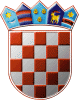 REPUBLIKA HRVATSKAVARAŽDINSKA ŽUPANIJAOPĆINA VIDOVECOpćinsko vijeće Općine VidovecVidovec,   28.10.2013. ZAKLJUČCI I ODLUKE USVOJENE NA    04. SJEDNICIOPĆINSKOG VIJEĆA OPĆINE VIDOVECODRŽANE DANA  28.  LISTOPADA  2013. GODINE ZAKLJUČAK : o donošenju Odluke o komunalnim djelatnostima na području Općine VidovecOpćinsko vijeće Općine Vidovec donosi Odluku o komunalnim djelatnostima na području općine Vidovec.Odluka se dostavlja na nadzor u Ured državne uprave Varaždinske županije i na objavu u „Službeni vjesnik Varaždinske županije“. ZAKLJUČAK : o donošenju Odluke o izmjeni i dopuni Odluke o komunalnoj naknadiOpćinsko vijeće Općine Vidovec donosi Odluku o izmjeni i dopuni Odluke o komunalnoj naknadi.Odluka se dostavlja na nadzor u Ured državne uprave Varaždinske županije i na objavu u „Službeni vjesnik Varaždinske županije“. ODLUKA : o isplati naknade za korištenje privatnog zemljištaOpćinsko vijeće Općine Vidovec prihvaća prijedlog općinskog načelnika da se Vladimiru Plantić iz Vidovca, Trg svetog Vida 10 isplati naknada u visini od 15.000,00 kn za korištenje zemljišta u njegovom vlasništvu, a kojim se služila Općina Vidovec za potrebe otvaranja Vukovarske ulice u Zamlači.Po isplati naknade navedene u stavku I. ove Odluke, pokrenuti će se postupak da dio katastarske čestice 126/2 k.o. Zamlača, postane javno dobro u općoj uporabi, odnosno nastavak katastarske čestice 124/13 -  Vukovarske ulice.O isplati naknade iz točke I. ove Odluke zatražiti će se mišljenje i odobrenje Državnog odvjetništva.Obrazloženje;Vladimir Plantić iz Vidovca, Trg svetog Vida 10, podnio je dana 24. rujna 2013. godine zahtjev za naknadu materijalne i nematerijalne štete za uzurpaciju privatnog zemljišta na kat. čest. 126/2 koje se koristilo za potrebe otvaranje Vukovarske ulice u naselju Zamlača.U cilju okončanja spora između podnositelja zahtjeva i Općine Vidovec, isti je predložio isplatu naknade za korištenje privatnog zemljišta u njegovom vlasništvu, stoga je Općinsko vijeće Općine Vidovec prihvatilo prijedlog općinskog načelnika da se podnositelju zahtjeva isplati naknada od 15.000,00 kn i da se na sporni dio uknjiži Općina Vidovec kako bi se Vukovarska ulica mogla kao takva definirati u cjelini.O svemu navedenom zatražiti će se mišljenje i odobrenje Državnog odvjetništva Republike Hrvatske. Ova Odluka stupa na snagu danom donošenja.ODLUKA : o povratu sredstava za troškove komunalnog opremanjaOpćinsko vijeće Općine Vidovec obvezuje se u tijeku 2013. godine iznaći sredstva iz Proračuna Općine Vidovec za 2013. godinu radi povrata troškova po računima vezanih uz komunalno opremanje stambenog objekta za Antuna Vešligaj iz Nedeljanca, Varaždinska 8.Povrat sredstava u ukupnom iznosu od 8.341,01 kn koji se odnose na troškove za izgradnju plinskog priključka u iznosu od 5.210,36 kuna i troškove priključenja na sustav Regionalnog vodovoda Varaždin u iznosu od 3.130,65 kuna,  izvršit će se nakon donošenja Izmjena i dopuna Proračuna Općine Vidovec za 2013. godinu, a isplatit će se do kraja 2013. godine na tekući račun Antuna Vešligaj otvorenog u Zagrebačkoj banci 2360000-3200104773 na temelju ispostavljenih kopija računa vezanih uz komunalno opremanje koje je imenovani priložio kao dokaz uz zamolbu za povrat sredstava za komunalno opremanje.Prije povrata troškova navedenih u točki II. Ove Odluke, od Ministarstva branitelja zatražiti će se odobrenje za povrat navedenih troškova. Ova Odluka stupa na snagu danom donošenja.ODLUKA : o obustavi isplate financijskih sredstava udrugama i društvima koje ne dostavljaju godišnja financijska izvješćaOpćinsko vijeće Općine Vidovec donosi odluku da se svim udrugama koje djeluju na području općine Vidovec, a financiraju se iz Proračuna Općine Vidovec, obustavi isplata iz Proračuna Općine Vidovec, ukoliko ne podnesu svoja godišnja financijska izvješća. Obrazloženje: Općinski načelnik Bruno Hranić iznio je Općinskom vijeću Općine Vidovec problematiku vezanu uz nedostavljanje godišnjih financijskih izvještaja pojedinih udruga i društava koje djeluju na području općine Vidovec, a financiraju se iz Proračuna Općine Vidovec.Za 2012. godinu svoja godišnja financijska izvješća nisu dostavili Nogometni klub Vidovec, Športsko ribolovno društvo Vidovec i Kulturno umjetničko društvo Vidovec vezano uz manifestaciju Zeljarijada.S obzirom da sve udruge koje djeluju na području općine Vidovec i financiraju se iz Proračuna Općine Vidovec,  imaju obvezu dostavljanja godišnjih financijskih izvještaja, Općinsko vijeće podržalo je namjeru općinskog načelnika da se svim udrugama i društvima koje ne dostave svoje godišnje financijske izvještaje, obustavi isplata iz Proračuna Općine Vidovec, dok ne izvrše svoju obvezu dostavljanja financijskih izvještaja. Ova Odluka stupa na snagu danom donošenja.Općinsko vijeća Općine VidovecPredsjednikZdravko Pizek 